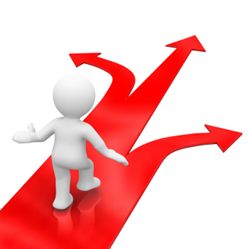 Mrs. Anderson Grade 6 Social Studies        Name: _________________________Four Ways to Make a Decision in a GroupDirect Voting by Show of Hands- one vote per person, every person votes, others can see how each other is voting Direct Voting by Secret Ballot- one vote per person, every person puts their ballot into a box to be counted, confidential (secret)Consensus- agreement by everyone in the group, every person has a voice and works for the good of the groupRepresentatives- one person represents the interests of many people and makes decisions on their behalfFairness and Equity- based on everybody getting the right amount, based on their needsExamples:1. Different bedtimes for different aged children2. Different prices for people of different ages3.____________________________________________________4.____________________________________________________Equality- based on everybody getting exactly the same, no matter what needs they have.Examples: Free basic education for all children Traffic signs are the same for everyone.________________________________________________________________________________________________________Four Principles of Democracy (frej)F____________________________________________________R____________________________________________________E____________________________________________________J_____________________________________________________